Об утверждении административного регламентапредоставления муниципальной услуги «Зачисление в общеобразовательную организацию»( в редакции постановлений от 13.04.2016 №187-п, от 29.04.2016 №214-п, от 21.05.2018 №428-п, от 10.04.2019 №295-п, от 21.08.2019 №649-п, от 20.04.2023 №280-п, от 02.10.2023 №694-п)       В соответствии со статьей 14 Федерального закона от 27.07.2010 №210-ФЗ «Об организации предоставления государственных и муниципальных услуг», в целях реализации Порядка приема на обучение по образовательным программам начального общего, основного общего и среднего общего образования, утвержденного приказом Минпросвещения России от 02.09.2020 № 458 (в редакции постановления от 20.04.2023 №280-п),  администрация Савинского муниципального района п о с т а н о в л я е т:1.Утвердить  административный регламент предоставления муниципальной услуги «Зачисление в общеобразовательную организацию» (прилагается).2. Признать утратившим силу приложение 5 постановления администрации Савинского муниципального района Ивановской области от 18.01.2011 г. № 16-а «Об утверждении административных регламентов предоставления муниципальных услуг», п.3 постановления администрации Савинского муниципального района Ивановской области от 21.11.2013 №666-п «О внесении изменений в административные регламенты оказания муниципальных услуг в сфере образования», постановление администрации Савинского муниципального района Ивановской области 17.03.2015 № 97-п «О внесении изменений в приложение №5 постановления администрации Савинского муниципального района от 18.01.2011 №16-а «Об утверждении административных регламентов предоставления муниципальных услуг».3. Настоящее постановление обнародовать в соответствии с Уставом Савинского муниципального района и разместить на официальном сайте администрации Савинского муниципального района.4. Контроль за исполнением настоящего постановления возложить на заместителя главы администрации по социальным вопросам Г.А.Голицыну.Глава Савинского муниципального района                                                                  Н.Н. ПашковПриложение к постановлению администрации Савинского муниципального районаот 21.12.2015 № 396-пАдминистративный регламентпредоставления муниципальной услуги «Зачисление в общеобразовательную организацию»( в редакции постановлений от 13.04.2016 №187-п, от 29.04.2016 №214-п, от 21.05.2018 №528-п, от 10.04.2019 №295-п, от 21.08.2019 №649-п, от 20.04.2023 №280-п, от 02.10.2023 №694-п)Общие положенияПредмет регулирования регламентаПредметом регулирования настоящего административного регламента  являются отношения, возникающие между физическими лицами–родителями (законными представителями) несовершеннолетних граждан, иностранными гражданами, лицами без гражданства (далее - Заявитель) и общеобразовательной организацией Савинского муниципального района Ивановской области, реализующей программы начального общего, основного общего и среднего общего образования (далее – общеобразовательная организация), связанные с предоставлением образовательной организацией муниципальной услуги по зачислению в общеобразовательную организацию Савинского муниципального района Ивановской области (далее – муниципальная услуга).Настоящий административный регламент разработан в целях повышения качества предоставления и доступности муниципальной услуги, создания комфортных условий для участников отношений, возникающих при предоставлении муниципальной услуги, и определяет стандарт предоставления муниципальной услуги, правила предоставления муниципальной услуги, в том числе сроки и последовательность административных действий и административных процедур при предоставлении муниципальной услуги. Лица, имеющие право на получение муниципальной услугиЛицами, имеющими право на получение Услуги, являются граждане Российской Федерации, иностранные граждане, лица без гражданства либо их уполномоченные представители, обратившиеся в общеобразовательную организацию с заявлением о предоставлении Услуги  (далее – заявитель). 	1.2.1. Категории заявителей, имеющих право на получение Услуги:1.2.1.1. Родители (законные представители), дети которых имеют внеочередное право на получение Услуги Организации, имеющей интернат, в соответствии с пунктом 5 статьи 44 Закона Российской Федерации от 17 января 1992 г. № 2202-1 «О прокуратуре Российской Федерации», пунктом 3 статьи 19 Закона Российской Федерации от 26 июня 1992 г. № 3132-1 «О статусе судей в Российской Федерации», частью 25 статьи 35 Федерального закона от 28 декабря 2010 г. № 403-ФЗ «О Следственном комитете Российской Федерации».1.2.1.2. Родители (законные представители), дети которых зарегистрированы органами регистрационного учета по месту жительства или пребывания на территории Савинского муниципального района, имеющие первоочередное право на получение Услуги Организации, предусмотренное в абзаце втором части 6 статьи 19 Федерального закона от 27 мая 1998 г. № 76-ФЗ «О статусе военнослужащих», частью 6 статьи 46 Федерального закона от 7 февраля 2011 г. № 3-ФЗ «О полиции», детям сотрудников органов внутренних дел, не являющихся сотрудниками полиции, и детям, указанным в части 14 статьи 3 Федерального закона от 30 декабря 2012 г. № 283-ФЗ «О социальных гарантиях сотрудникам некоторых федеральных органов исполнительной власти и внесении изменений в законодательные акты Российской Федерации».1.2.1.3. Родители (законные представители), дети которых имеют преимущественное право на получение Услуги Организации, предусмотренное частью 3.1 статьи 67, частью 6 статьи 86, Федерального закона от 29 декабря 2012 г. № 273-ФЗ «Об образовании в Российской Федерации» (далее – Закон об образовании).1.2.1.4. Родители (законные представители), дети которых зарегистрированы органами регистрационного учета по месту жительства или пребывания на территории Савинского муниципального района, и проживающие на территории, закрепленной за общеобразовательной организацией.1.2.1.5. Родители (законные представители), дети которых не проживают на территории, закрепленной за общеобразовательной организацией.1.2.1.6. Совершеннолетние лица, не получившие начального общего, основного общего и (или) среднего общего образования и имеющие право на получение образования соответствующего уровня, зарегистрированные органами регистрационного учета по месту жительства или пребывания на территории Савинского муниципального района, и проживающие на территории, закрепленной за общеобразовательной организацией.1.2.1.7. Совершеннолетние лица, не получившие начального общего, основного общего и (или) среднего общего образования и имеющие право на получение образования соответствующего уровня, зарегистрированные органами регистрационного учета по месту жительства или пребывания на территории Савинского муниципального района, и не проживающие на территории, закрепленной за общеобразовательной организацией.(постановление от 20.04.2023 №280-п)1.3.Порядок информирования о правилах предоставления муниципальной услуги1.3.1 Информация о порядке предоставления муниципальной услуги, о местонахождении общеобразовательных организациях, графиках работы и телефонах для справок является открытой и предоставляется путем:- размещения в помещениях общеобразовательных организаций, отдела образования и Муниципального казенного учреждения Савинского муниципального района Ивановской области «Многофункциональный центр предоставления государственных и муниципальных услуг» (далее - МФЦ) на информационных стендах»(постановление №187-п от 13.04.2016);- размещения на интернет-сайте общеобразовательных организаций;- размещения на официальном интернет – сайте 	отдела образования администрации Савинского муниципального района(далее - МОУО);- размещения на едином портале государственных и муниципальных услуг по адресу: http:/www.gosuslugi.ru/ и (или) региональном интернет-портале Департамента образования Ивановской области (далее - Порталы);- проведения консультаций сотрудниками общеобразовательной организации, сотрудниками отдела образования и сотрудниками МФЦ (постановление №187-п от 13.04.2016);- ответов на устные или письменные обращения. Обращения в адрес общеобразовательной организации могут быть направлены в письменной форме посредством почтовой связи или в форме электронного документа на адрес электронной почты общеобразовательной организации. Обращения в адрес отдела образования администрации Савинского муниципального района могут быть направлены в письменной форме посредством почтовой связи или в форме электронного документа на адрес электронной почты отдела образования. Ответ на обращение о порядке предоставления муниципальной услуги отправляется тем же способом, что и полученный от Заявителя запрос, если иное не указано в таком обращении.Доступ к информационным материалам о порядке предоставления муниципальной услуги, размещенным в сети «Интернет» на официальном сайте администрации Савинского муниципального района, сайтах общеобразовательных организаций, организуется в круглосуточном ежедневном режиме. При организации доступа не допускается требование от Заявителя указания личных сведений, заполнения регистрационных форм или осуществления иных регистрационных действий, связанных с ознакомлением с такими материалами.1.3.2. Сведения о местонахождении общеобразовательных организаций, предоставляющих муниципальную услугу (Приложение №1 к настоящему Регламенту).2. Стандарт предоставления муниципальной услуги2.1. Наименование муниципальной услугиМуниципальная услуга, предоставление которой регулируется настоящим административным регламентом, именуется: «Зачисление в общеобразовательную организацию».2.2. Наименование органа, предоставляющего муниципальную услугуМуниципальная услуга предоставляется непосредственно общеобразовательными организациями. Адреса расположения общеобразовательных организаций, телефоны, адреса электронной почты и официального сайта указаны в приложении N 1 к настоящему Регламенту.Должностными лицами, ответственными за предоставление муниципальной услуги, являются директора общеобразовательных организаций. Директора общеобразовательных организаций могут назначить сотрудников общеобразовательной организации, ответственных за регистрацию заявлений (далее - уполномоченный сотрудник).Орган, осуществляющий контроль за оказанием муниципальной услуги, - отдел образования администрации Савинского муниципального района.Адрес: 155 710, Ивановская область, п.Савино, ул.Первомайская, д. 22График работы Отдела образования: понедельник – четверг с 08.00  до 17.15, перерыв на обед с 12.00 до 13.00, пятница – с 08.00 до 16.00, в предпраздничные дни – с 08.00 до 16.00; суббота, воскресенье – выходные дни.    Официальный сайт  Отдела образования в сети «Интернет»: https://obr37.ru/letniy-otdykh-0.html.        Телефоны, по которым производится информирование о порядке  предоставления муниципальной  услуги: (49356) 9-27-03; факс: (49356) 9-13-31.Адрес электронной почты отдела образования:  savino_ rayoo@ivreg.ruМФЦ осуществляет прием и регистрацию документов у заявителя, запроса недостающих документов, уведомления заявителя о принятом решении и выдачи (направления) ему документа, являющегося результатом предоставления муниципальной услуги (в случае организации предоставления муниципальной услуги с участием МФЦ).Адрес: 155 710, Ивановская область, п.Савино, ул.Первомайская, д. 22.График работы МУ Савинского муниципального района «МФЦ»: понедельник – пятница с 08.00  до 17.00, перерыв на обед с 12.00 до 13.00,  в предпраздничные дни – с 08.00 до 16.00; суббота, воскресенье – выходные дни.            Телефоны, по которым производится информирование о порядке  предоставления муниципальной  услуги: (49356) 9-27-20. (постановление от 20.04.2023 №280-п)2.3. Результат предоставления муниципальной услугиРезультатом предоставления муниципальной услуги Заявителю является зачисление физического лица в общеобразовательную организацию.2.4. Срок предоставления муниципальной услуги2.4.1.Период приема и регистрации заявлений о предоставлении Услуги установлен нормативными правовыми актами, указанными в пункте 2.5. настоящего Административного регламента: 2.4.1.1. для заявителей, указанных в подпунктах 1.2.1.1 - 1.2.1.4 пункта 1.2.1. настоящего Административного регламента, – с 1 (Первого) апреля и завершается не позднее 30 (Тридцатого) июня текущего года при приеме заявления о зачислении в 1 (Первый) класс; 2.4.1.2. для заявителей, указанных в подпункте 1.2.1.5 пункта 1.2.1 настоящего Административного регламента, – с 6 (Шестого) июля до момента заполнения свободных мест, но не позднее 5 (Пятого) сентября текущего года при приеме заявления о зачислении в 1 (Первый) класс; 2.4.1.3. прием заявлений о зачислении в первые - одиннадцатые (двенадцатые) классы на текущий учебный год осуществляется в течение всего учебного года. 2.4.2. Срок предоставления Услуги: 2.4.2.1 по приему в 1 (Первый) класс - не более 3 (Трех) рабочих дней с момента завершения приема заявлений и издания распорядительного акта о приеме на обучение ребенка в образовательную организацию в части приема детей заявителей, указанных подпунктах 1.2.1.1 – 1.2.1.5 пункта 1.2.1 настоящего Административного регламента;2.4.2.2. по приему в 1 (Первый) класс - не более 3 (Трех) рабочих дней с момента завершения приема заявлений и издания распорядительного акта о приеме на обучение поступающего в общеобразовательную организацию в части приема заявителей, указанных подпунктах 1.2.1.6, 1.2.1.7 пункта 1.2.1 настоящего Административного регламента; 2.4.3. С целью снижения нагрузки на региональные информационные системы при подаче заявления о предоставлении Услуги в электронной форме посредством Портала, уполномоченный орган исполнительной власти субъекта Российской Федерации устанавливает время начала приема заявлений о предоставлении Услуги через Портал. (постановление от 20.04.2023 №280-п)2.5. Перечень нормативных правовых актов, непосредственно регулирующих отношения, возникающие в связи с предоставлением муниципальной услугиПредоставление муниципальной услуги осуществляется в соответствии со следующими документами:-Конституция  Российской Федерации;           - Конвенция  ООН о правах ребенка  (принята резолюцией 44/25 Генеральной Ассамблеи от 20 ноября 1989 года. Вступила в силу 2 сентября 1990 года);- Федеральный закон от 29.12.2012 № 273-ФЗ «Об образовании в Российской Федерации»;- Федеральный закон от 27.07.2010 № 210-ФЗ «Об организации предоставления государственных и муниципальный услуг»;- Федеральный закон от 27.07.2006 № 152-ФЗ «О персональных данных»;- Федеральный закон от 02.05.2006 № 59-ФЗ «О порядке рассмотрения обращений граждан Российской Федерации»;- Федеральный закон от 25.07.2002 № 115-ФЗ «О правовом положении иностранных граждан в Российской Федерации» (в действующей редакции);- Приказ Минпросвещения России от 02.09.2020 № 458 «Об утверждении Порядка приема на обучение по образовательным программам начального общего, основного общего и среднего общего образования»; 
- Закон Ивановской области от 05.07.2013 № 66-ОЗ «Об образовании 
в Ивановской области»;-Федеральный закон от 06.04.2011 N 63-ФЗ "Об электронной подписи";-Постановление Правительства Российской Федерации от 25.06.2012 N 634 "О видах электронной подписи, использование которых допускается при обращении за получением государственных и муниципальных услуг";- иные нормативные правовые акты.2.6. Исчерпывающий перечень документов, необходимых в соответствии с законодательными или иными нормативными правовыми актами для предоставления государственной или муниципальной услуги с разделением на документы и информацию, которые заявитель должен представить самостоятельно, и документы, которые заявитель вправе представить по собственной инициативе, так как они подлежат представлению в рамках межведомственного информационного взаимодействия:2.6.1. Перечень документов, которые заявитель должен предоставить самостоятельно:- заявление родителя (законного представителя) о зачислении ребенка в общеобразовательную организацию по форме согласно Приложению № 2 к настоящему Регламенту (Общеобразовательная организация может осуществлять прием указанного заявления в форме электронного документа с использованием функционала официального сайта общеобразовательной организации в сети Интернет или иным способом с использованием сети Интернет, с использованием функционала (сервисов) региональных порталов государственных и муниципальных услуг, являющихся государственными информационными системами субъектов Российской Федерации, созданными органами государственной власти субъектов Российской Федерации (при наличии);-копию документа, удостоверяющего личность родителя (законного представителя) ребенка или поступающего;-копию свидетельства о рождении ребенка или документа, подтверждающего родство заявителя;-копию документа, подтверждающего установление опеки или попечительства (при необходимости);-копию документа о регистрации ребенка или поступающего по месту жительства или по месту пребывания на закрепленной территории или справку о приеме документов для оформления регистрации по месту жительства (в случае приема на обучение ребенка или поступающего, проживающего на закрепленной территории, или в случае использования права преимущественного приема на обучение по образовательным программам начального общего образования);-справку с места работы родителя(ей) (законного(ых) представителя(ей) ребенка (при наличии права внеочередного или первоочередного приема на обучение);-копию заключения психолого-медико-педагогической комиссии (при наличии).При посещении общеобразовательной организации и (или) очном взаимодействии с уполномоченными должностными лицами общеобразовательной организации родитель(и) (законный(ые) представитель(и) ребенка предъявляет(ют) оригиналы документов, указанных в абзацах 3 - 6 настоящего пункта, а поступающий - оригинал документа, удостоверяющего личность поступающего.При приеме на обучение по образовательным программам среднего общего образования представляется аттестат об основном общем образовании, выданный в установленном порядке.Родитель(и) (законный(ые) представитель(и) ребенка, являющегося иностранным гражданином или лицом без гражданства, дополнительно предъявляет(ют) документ, подтверждающий родство заявителя(ей) (или законность представления прав ребенка), и документ, подтверждающий право ребенка на пребывание в Российской Федерации.	Иностранные граждане и лица без гражданства все документы представляют на русском языке или вместе с заверенным в установленном порядке переводом на русский язык.	2.6.2. Перечень документов, которые заявитель вправе представить по собственной инициативе, так как они подлежат предоставлению в рамках межведомственного информационного взаимодействия:	- СНИЛС ребенка и родителя для подачи заявления на зачисление в общеобразовательную организацию в электронном виде;- СНИЛС ребенка для подачи заявления на участие в государственной итоговой аттестации.Заявитель несет ответственность за достоверность представленных им сведений, а также документов, в которых они содержатся. Требовать от Заявителя представления документов, не предусмотренных настоящим административным регламентом, не допускается.2.7.  Исчерпывающий перечень  оснований для отказа в приеме документов, необходимых для предоставления муниципальной услугиОснованиями для отказа в приеме документов, необходимых для предоставления муниципальной услуги, являются: - обращение за предоставлением иной услуги; - заявителем представлен неполный комплект документов, необходимых для предоставления муниципальной услуги; - документы, необходимые для предоставления муниципальной услуги, утратили силу (документ, удостоверяющий личность заявителя либо его представителя, документ, удостоверяющий полномочия представителя заявителя); - наличие противоречий между сведениями, указанными в заявлении, и сведениями, указанными в приложенных к нему документах; - документы содержат подчистки и исправления текста, не заверенные в порядке, установленном законодательством Российской Федерации, текст письменного заявления не поддается прочтению, заявление заполнено не полностью; - документы содержат повреждения, наличие которых не позволяет в полном объеме использовать информацию и сведения, содержащиеся в документах для предоставления муниципальной услуги; - некорректное заполнение обязательных полей в заявлении (отсутствие заполнения, недостоверное, неполное либо неправильное, не соответствующее требованиям, установленным настоящим административным регламентом); - заявление подано лицом, не имеющим полномочий представлять интересы заявителя в соответствии с пунктом 1.2 настоящего административного регламента; - несоответствие категории заявителей, указанных в пункте 1.2.1 настоящего административного регламента; - поступление заявления, аналогично ранее зарегистрированному заявлению, срок предоставления Услуги по которому не истек на момент поступления такого заявления; - заявление подано за пределами периода, указанного в пункте 2.4 настоящего административного регламента; - несоответствие документов, указанных в пункте 2.6 настоящего административного регламента, по форме или содержанию требованиям законодательства Российской Федерации; - несоответствие возраста ребенка, в интересах которого действует родитель (законный представитель), требованиям действующего законодательства (ребенок не достиг возраста 6 лет и 6 месяцев или уже достиг возраста 8 лет на момент начала получения начального общего образования) при отсутствии разрешения на прием ребенка в общеобразовательную организацию (в редакции постановления от 02.10.2023 №694-п)2.8.  Исчерпывающий перечень  оснований для отказа в предоставлении муниципальной услугиОснованиями для отказа в предоставлении муниципальной услуги являются: - несоответствие возраста ребенка, в интересах которого действует родитель (законный представитель), требованиям действующего законодательства (ребенок не достиг возраста 6 лет и 6 месяцев или уже достиг возраста 8 лет на момент начала получения начального общего образования) при отсутствии разрешения на прием ребенка в общеобразовательную организацию; - отзыв заявления по инициативе заявителя; - отсутствие в общеобразовательной организации свободных мест, за исключением случаев, предусмотренных частями 5 и 6 статьи 67 и статьей 88 Федерального закона от 29.12.2012 № 273-ФЗ «Об образовании в Российской Федерации».  Заявитель вправе отказаться от получения муниципальной услуги на основании письменного заявления, написанного в свободной форме, поданного способом, предусмотренным настоящим административным регламентом и действующим законодательством, либо посредством Портала с использованием специальной интерактивной формы. На основании поступившего заявления об отказе от предоставления муниципальной услуги уполномоченным работником общеобразовательной организации принимается решение об отказе в предоставлении услуги. Отказ в предоставлении услуги не препятствует повторному обращению за предоставлением услуги.Основания для приостановления предоставления муниципальной услуги отсутствуют. (в редакции постановления от 02.10.2023 №694-п)Информация о платности (бесплатности) предоставления муниципальной услугиМуниципальная услуга является бесплатной.Максимальный срок ожидания в очереди при подаче заявления о предоставлении муниципальной услуги и при получении результата предоставления муниципальной услугиПри личном обращении максимальный срок ожидания в очереди при подаче заявления о предоставлении муниципальной услуги составляет не более 15 минут,  при получении результата предоставления муниципальной услуги- 15 минут. Срок регистрации заявления Заявителя о предоставлении муниципальной услугиПри личном обращении граждан заявление регистрируется уполномоченным сотрудником общеобразовательной организации в день его поступления в общеобразовательную организацию в течение  15 минут.В электронном виде регистрация заявления осуществляется автоматически.2.12. Требования к помещениям, в которых предоставляются муниципальные услуги, к залу ожидания, местам для заполнения запросов о предоставлении муниципальной услуги, информационным стендам с образцами их заполнения и перечнем документов, необходимых для предоставления муниципальной услуги, в том числе к обеспечению доступности для инвалидов в соответствии с законодательством Российской Федерации о социальной защите инвалидов	2.12.1. Прием граждан осуществляется в помещениях, оборудованных в соответствии с требованиями санитарных норм и правил. В помещениях должны быть созданы условия для осуществления приема граждан-инвалидов, в том числе слепых (слабовидящих), глухих (слабослышащих), передвигающихся с помощью кресел-колясок:- помещения оборудованы пандусами, специальными ограждениями и перилами;- обеспечены беспрепятственное передвижение и разворот специальных средств для передвижения кресел-колясок;- столы для инвалидов размещены в стороне от входа с наличием увеличивающего устройства и с учетом беспрепятственного подъезда и поворота специальных средств для передвижения кресел-колясок.2.12.2.  Прием граждан осуществляется в помещениях, оборудованных в соответствии с требованиями санитарных норм и правил.2.12.3.  Рабочие места уполномоченных сотрудников, предоставляющих муниципальную услугу, оборудуются средствами вычислительной техники, подключенной к сети «Интернет» и оргтехникой.2.12.4. Места ожидания личного приема должны оборудоваться необходимым количеством стульев, столов, обеспечиваться канцелярскими принадлежностями для написания заявлений.2.12.5. На видном месте, в непосредственной близости к местам приема заявлений размещается информационный стенд, содержащий информацию о режиме работы общеобразовательного учреждения, телефонах для справок, порядке предоставления муниципальной услуги, праве и порядке обжалования действий (бездействия) учреждения, предоставляющего муниципальную услугу, а также  должностных лиц, приведены образцы заявлений и перечень документов, предоставляемых Заявителем, для получения муниципальной услуги.2.12.6. Доступ Заявителей к местам приема заявлений должен быть беспрепятственным (доступ в общеобразовательную организацию в соответствии с пропускным режимом).2.13. Показатели доступности и качества муниципальной услуги2.13.1. Показателями оценки доступности муниципальной услуги являются:обеспечение беспрепятственного доступа Заявителей непосредственно к месту подачи заявления (доступ в образовательную организацию в соответствии с пропускным режимом);обеспечение возможности обращения в образовательную организацию по различным каналам связи по вопросам предоставления услуги, в т. ч. в электронной форме.2.13.2. Показателями оценки качества предоставления муниципальной услуги являются:соблюдение сроков предоставления муниципальной услуги;соблюдение сроков ожидания в очереди при подаче заявления;отсутствие поданных в установленном порядке жалоб на решения или действия (бездействия) должностных лиц, принятые или осуществленные ими при предоставлении муниципальной услуги.2.14.Иные требования, в том числе учитывающие особенности предоставления муниципальной услуги в многофункциональных центрах предоставления государственных и муниципальных услуг и особенности предоставления муниципальной услуги в электронной форме2.14.1. Предоставление муниципальной услуги может быть организовано через МУ Савинского муниципального района «МФЦ» по принципу «одного окна», в соответствии с которым предоставление муниципальной услуги осуществляется после однократного обращения заявителя с соответствующим запросом, а взаимодействие с органами, предоставляющими государственные услуги, или органами, предоставляющими муниципальные услуги, осуществляется МУ Савинского муниципального района «МФЦ» без участия заявителя.2.14.2. При участии МУ Савинского муниципального района «МФЦ»(далее –МФЦ) предоставлении муниципальной услуги, МФЦ осуществляют следующие административные процедуры:1) прием и рассмотрение запросов заявителей о предоставлении муниципальной услуги;2) информирование заявителей о порядке предоставления муниципальной услуги в МФЦ, о ходе выполнения запросов о предоставлении муниципальной услуги, а также по иным вопросам, связанным с предоставлением муниципальной услуги;3) взаимодействие с государственными органами и органами местного самоуправления по вопросам предоставления муниципальной услуги, а также с организациями, участвующими в предоставлении муниципальной услуги, в том числе посредством направления межведомственного запроса с использованием информационно-технологической и коммуникационной инфраструктуры;4) выдачу заявителям документов органа, предоставляющего муниципальную услугу, по результатам предоставления муниципальной услуги.2.14.3. МФЦ участвует в предоставлении муниципальной услуги в порядке, предусмотренном разделом 3 настоящего административного регламента для осуществления соответствующих административных процедур.2.14.4. Предоставление муниципальной услуги может осуществляться в электронной форме через Портал, с использованием электронной подписи и универсальной электронной карты.2.14.5. Перечень классов средств электронной подписи, которые допускаются к использованию при обращении за получением муниципальной услуги, оказываемой с применением усиленной квалифицированной электронной подписи, определяется на основании утверждаемой уполномоченным федеральным органом исполнительной власти по согласованию с Федеральной службой безопасности Российской Федерации модели угроз безопасности информации в информационной системе, используемой в целях приема обращений за получением муниципальной услуги и (или) предоставления такой услуги.2.14.6. Требования к электронным документам и электронным копиям документов, предоставляемым через Портал:1) размер одного файла, предоставляемого через Портал, содержащего электронный документ или электронную копию документа, не должен превышать 10 Мб;2) через Портал допускается предоставлять файлы следующих форматов: docx, doc, rtf, txt, pdf, xls, xlsx, rar, zip, ppt, bmp, jpg, jpeg, gif, tif, tiff, odf. Предоставление файлов, имеющих форматы отличных от указанных, не допускается;3) документы в формате Adobe PDF должны быть отсканированы в черно-белом либо сером цвете, обеспечивающем сохранение всех аутентичных признаков подлинности (качество - не менее 200 точек на дюйм, а именно: графической подписи лица, печати, углового штампа бланка (если приемлемо), а также реквизитов документа;4) каждый отдельный документ должен быть отсканирован и загружен в систему подачи документов в виде отдельного файла. Количество файлов должно соответствовать количеству документов, представляемых через Портал, а наименование файлов должно позволять идентифицировать документ и количество страниц в документе;5) файлы, предоставляемые через Портал, не должны содержать вирусов и вредоносных программ.» (постановление №187-п от 13.04.2016)3. Состав, последовательность и сроки выполнения административных процедур, требования к порядку их выполнения, в том числе особенности выполнения административных процедур в электронной форме3.1. Предоставление муниципальной услуги включает в себя следующие административные процедуры (блок-схема 
в Приложении № 3):3.1.1. Прием и регистрация заявления от Заявителя о предоставлении муниципальной услуги.3.1.2. Зачисление физического лица в общеобразовательную  организацию.3.2. Прием и регистрация заявления о предоставлении муниципальной услугиОснованием для начала предоставления муниципальной услуги является обращение Заявителя в общеобразовательную  организацию или его обращение для получения муниципальной услуги через Порталы (при приеме в первый класс), через МФЦ (постановление №187-п от 13.04.2016). При подаче заявления в первый класс все заявления, независимо от способа подачи, поступают в личный кабинет общеобразовательной организации на региональном интернет-портале Департамента образования Ивановской области.Заявки (заявления и приложенные документы), в зависимости от этапа административной процедуры, могут иметь следующие статусы: Зарегистрирована, На рассмотрении, Ожидание, Принята, Отклонена, Аннулирована, Зачислен.Информирование об изменении статуса заявления осуществляется по электронной почте и (или) по телефону.При подаче заявления через Единый портал государственных и муниципальных услуг, статус заявки можно отследить в личном кабинете Заявителя.3.2.1. При личном обращении. Уполномоченный сотрудник общеобразовательной организации, МФЦ принимает от Заявителя документы, указанные в п. 2.6.(постановление №187-п от 13.04.2016)После приема документов, поданных Заявителем, уполномоченный сотрудник регистрирует заявление в электронной форме. Заявке автоматически присваивается в Системе статус «Зарегистрирована».При соответствии заявки требованиям регламента, при наличии свободных мест в образовательной организации на дату регистрации заявления, но при отсутствии полного комплекта документов, уполномоченный сотрудник присваивает заявке статус «На рассмотрении». В течение 4 рабочих дней Заявитель должен предоставить в общеобразовательную организацию недостающие документы. Если Заявитель обратился в образовательную организацию в установленные сроки, заявление одобрено, полный пакет документов представлен, статус заявки меняется на «Принята». Общеобразовательная  организация в течение 2 рабочих дней после присвоения заявке статуса «Принята» оформляет приказ о зачислении.После издания приказа уполномоченный сотрудник меняет статус заявки на Портале на «Зачислен».В случае несоответствия поданной заявки требованиям регламента, а также при соответствии заявки требованиям регламента, но отсутствии свободных мест на дату регистрации заявления, заявка отклоняется. Уполномоченный сотрудник меняет статус заявки на «Отклонена».В случае соответствия заявки требованиям регламента, но отсутствие  у Заявителя всех необходимых документов заявке  присваивается статус «Ожидание».3.2.2. В электронном виде. (от 21.08.2019 №649-п) Для подачи в электронном виде заявления о зачислении в 1 класс общеобразовательной организации через Единый портал государственных и муниципальных услуг Заявителю необходимо:пройти авторизацию на региональном портале государственных  и муниципальных услуг Ивановской области;выбрать Савинский муниципальный район;выбрать услугу «Зачисление в общеобразовательное учреждение»;выбрать общеобразовательное учреждение из предлагаемого перечня;нажать на кнопку «Подача заявления»;заполнить и отправить электронную форму заявления 
(Приложение № 2).Через региональный интернет-портал Департамента образования Ивановской области:Открыть региональный интернет-портал Департамента образования Ивановской области;в меню «Образовательные учреждения» выбрать Савинский муниципальный район;в меню «Образовательные учреждения» выбрать пункт «Общеобразовательные учреждения».выбрать школу, в которую будет осуществляться подача заявления;выбрать пункт меню «Приемная» и открыть страницу «Электронные услуги»;выбрать «Подача заявления на зачисление в школу»;пройти авторизацию на РПГУ(региональный портал государственных и муниципальных услуг);заполнить форму и прикрепить документы;принести документы в школу.Результатом корректного выполнения Заявителем вышеуказанных действий на Портале является регистрация заявления на предоставление муниципальной услуги и присвоение заявке статуса «Зарегистрирована».Уполномоченный сотрудник в течение 1 рабочего дня после регистрации заявления проверяет заявку на соответствие требованиям регламента.В случае несоответствия поданной заявки требованиям регламента, а также при соответствии заявки требованиям регламента, но отсутствии свободных мест на дату регистрации заявления, заявка отклоняется, уполномоченный сотрудник меняет статус заявки на «Отклонена».При соответствии заявки требованиям регламента, при наличии свободных мест в образовательной организации на дату регистрации заявления, заявке присваивается статус «На рассмотрении». При присвоении данного статуса Заявителю необходимо обратиться в образовательную организацию с полным комплектом документов в течение 4 рабочих дней. Если Заявитель обратился в образовательную организацию в установленные сроки, статус заявки меняется на «Принята». Форма самого заявления должна быть распечатана из информационной системы в двух экземплярах и подписана заявителем. При отсутствии полного пакета документов уполномоченный сотрудник присваивается заявке статус «Ожидание». В течение 4 рабочих дней Заявитель должен предоставить в общеобразовательное учреждение недостающие документы.Система проверяет все заявления по данным свидетельства о рождении. Если получатель муниципальной услуги уже зачислен в другое общеобразовательное учреждение, заявке присваивается статус «На рассмотрении», статус «Принята» будет недоступен до момента аннулирования аналогичной заявки в другом общеобразовательном учрждении. Для продолжения процедуры зачисления необходимо подать заявление об отчислении из ранее выбранной общеобразовательного учреждения. При обращении Заявителя в общеобразовательное учреждение с заявлением об отчислении статус заявки меняется на «Аннулирована». При окончании периода подачи заявлений все заявки принимают статус «Аннулирована».3.3. Зачисление физического лица в общеобразовательную организациюОбщеобразовательная организация в течение 2 рабочих дней после присвоения заявке статуса «Принята» оформляет приказ о зачислении.После издания приказа уполномоченный сотрудник меняет статус заявки на Портале на «Зачислен».4. Формы контроля за исполнением административного регламента предоставления муниципальной услуги4.1. Контроль за полнотой и качеством предоставления муниципальной услуги включает в себя проведение текущего контроля деятельности ответственных должностных лиц, связанной с предоставлением муниципальной услуги.4.2. Текущий контроль за соблюдением и исполнением ответственными должностными лицами положений регламента и иных нормативных актов, устанавливающих требования к предоставлению муниципальной услуги, осуществляется отделом образования администрации Савинского муниципального района.4.3. Исполнитель несет персональную ответственность за соблюдением сроков и порядка проведения административных процедур, установленных настоящим регламентом.Персональная ответственность должностных лиц закрепляется в их должностных инструкциях.4.4.Контроль  исполнения настоящего административного регламента сотрудниками МФЦ осуществляется руководителем МФЦ.(постановление №187-п от 13.04.2016)5. Досудебное (внесудебное) обжалование Заявителем решений и действий (бездействия) органа, предоставляющего муниципальную услугу, должностного лица органа, предоставляющего муниципальную услугу, либо муниципального служащего, многофункционального центра, работника многофункционального центра, а также организаций, осуществляющих функции по предоставлениюмуниципальных услуг, или их работников(в редакции постановлений от 21.05.2018 №428-п, от 02.10.2023 №694-п)Заявитель может обратиться с жалобой в том числе в следующих случаях:1) нарушение срока регистрации запроса о предоставлении муниципальной услуги, запроса, указанного в статье 15.1  Федерального закона от 27.07.2010 № 210-ФЗ «Об организации предоставления государственных и муниципальный услуг»;2) нарушение срока предоставления муниципальной услуги. В указанном случае досудебное (внесудебное) обжалование заявителем решений и действий (бездействия) многофункционального центра, работника многофункционального центра возможно в случае, если на многофункциональный центр, решения и действия (бездействие) которого обжалуются, возложена функция по предоставлению соответствующих муниципальных услуг в полном объеме в порядке, определенном частью 1.3 статьи 16 Федерального закона от 27.07.2010 № 210-ФЗ «Об организации предоставления государственных и муниципальный услуг»;3) требование у заявителя документов или информации либо осуществления действий, представление или осуществление которых не предусмотрено нормативными правовыми актами Российской Федерации, нормативными правовыми актами субъектов Российской Федерации, муниципальными правовыми актами для предоставления муниципальной услуги;4) отказ в приеме документов, предоставление которых предусмотрено нормативными правовыми актами Российской Федерации, нормативными правовыми актами субъектов Российской Федерации, муниципальными правовыми актами для предоставления муниципальной услуги, у заявителя;5) отказ в предоставлении муниципальной услуги, если основания отказа не предусмотрены федеральными законами и принятыми в соответствии с ними иными нормативными правовыми актами Российской Федерации, законами и иными нормативными правовыми актами субъектов Российской Федерации, муниципальными правовыми актами. В указанном случае досудебное (внесудебное) обжалование заявителем решений и действий (бездействия) многофункционального центра, работника многофункционального центра возможно в случае, если на многофункциональный центр, решения и действия (бездействие) которого обжалуются, возложена функция по предоставлению соответствующих муниципальных услуг в полном объеме в порядке, определенном частью 1.3 статьи 16 Федерального закона от 27.07.2010 № 210-ФЗ «Об организации предоставления государственных и муниципальный услуг»;6) затребование с заявителя при предоставлении государственной или муниципальной услуги платы, не предусмотренной нормативными правовыми актами Российской Федерации, нормативными правовыми актами субъектов Российской Федерации, муниципальными правовыми актами;7) отказ органа, предоставляющего муниципальную услугу, должностного лица органа, предоставляющего муниципальную услугу, многофункционального центра, работника многофункционального центра, организаций, предусмотренных частью 1.1 статьи 16 Федерального закона от 27.07.2010 № 210-ФЗ «Об организации предоставления государственных и муниципальный услуг», или их работников в исправлении допущенных ими опечаток и ошибок в выданных в результате предоставления муниципальной услуги документах либо нарушение установленного срока таких исправлений. В указанном случае досудебное (внесудебное) обжалование заявителем решений и действий (бездействия) многофункционального центра, работника многофункционального центра возможно в случае, если на многофункциональный центр, решения и действия (бездействие) которого обжалуются, возложена функция по предоставлению соответствующих муниципальных услуг в полном объеме в порядке, определенном частью 1.3 статьи 16 Федерального закона от 27.07.2010 № 210-ФЗ «Об организации предоставления государственных и муниципальный услуг»;8) нарушение срока или порядка выдачи документов по результатам предоставления муниципальной услуги;9) приостановление предоставления муниципальной услуги, если основания приостановления не предусмотрены федеральными законами и принятыми в соответствии с ними иными нормативными правовыми актами Российской Федерации, законами и иными нормативными правовыми актами субъектов Российской Федерации, муниципальными правовыми актами. В указанном случае досудебное (внесудебное) обжалование заявителем решений и действий (бездействия) многофункционального центра, работника многофункционального центра возможно в случае, если на многофункциональный центр, решения и действия (бездействие) которого обжалуются, возложена функция по предоставлению соответствующей муниципальной услуги в полном объеме в порядке, определенном частью 1.3 статьи 16 Федерального закона от 27.07.2010 № 210-ФЗ «Об организации предоставления государственных и муниципальный услуг»;10) требование у заявителя при предоставлении муниципальной услуги документов или информации, отсутствие и (или) недостоверность которых не указывались при первоначальном отказе в приеме документов, необходимых для предоставления муниципальной услуги, либо в предоставлении муниципальной услуги, за исключением случаев, предусмотренных пунктом 4 части 1 статьи 7 Федерального закона от 27.07.2010 № 210-ФЗ «Об организации предоставления государственных и муниципальный услуг». В указанном случае досудебное (внесудебное) обжалование заявителем решений и действий (бездействия) многофункционального центра, работника многофункционального центра возможно в случае, если на многофункциональный центр, решения и действия (бездействие) которого обжалуются, возложена функция по предоставлению соответствующей муниципальной услуги в полном объеме в порядке, определенном частью 1.3 статьи 16 Федерального закона от 27.07.2010 № 210-ФЗ «Об организации предоставления государственных и муниципальный услугПриложение  1к  административному регламенту предоставлениям муниципальной услуги «Зачисление в общеобразовательную организацию»Информация об общеобразовательных организациях ( в редакции постановления от 20.04.2023 №280-п) Приложение  2к  административному регламенту предоставлениям муниципальной услуги «Зачисление в общеобразовательную организацию»( в ред постановления от 21.08.2019 №649-п)Заявление о зачислении ребенка в общеобразовательное учреждениеЯ, ___________________________________________________________________________,(ФИО заявителя)Паспорт: «__________», «______________», «______________________», «___________»,                           Серия                         номер                  дата выдачи                               код подразделенияСНИЛС: зарегистрированный(ая) по адресу _______________________________________________,(индекс, город, улица, дом, квартира)прошу принять моего(ю) сына (дочь) _____________________________________________(ФИО ребенка)в ______ класс __________________________________________________________________________________________________________________,(наименование образовательного учреждения)родившегося ________________________________________________________________,(дата и место рождения ребенка)зарегистрированного___________________________________________________________,                                                              (адрес проживания ребенка)Свидетельство о рождении: «_____»  «_________»  «__________»  «___________________».                                                  Серия                 номер         дата выдачи            номер актаСНИЛС ребенка_______________________________________________________________ФИО матери __________________________________________________________________Телефон ________________ e-mail _______________________________________________ФИО отца ____________________________________________________________________Телефон______________ e-mail __________________________________________________Какое дошкольное учреждение посещал ребенок ___________________________________В соответствии с Федеральным законом от 29.12.2012 № 273 ФЗ ОЗНАКОМЛЕНЫ:с уставом учреждения, лицензией на осуществление образовательной деятельности, со свидетельством о государственной аккредитации, образовательными программами учреждения.Согласно Федеральному закону от 27.07.2006 №152-ФЗ «О персональных данных» даю свое согласие на обработку персональных данных моего ребенка любым не запрещающим законом способом в соответствии с Уставом учреждения. При необходимости получения моих персональных данных из других государственных органов, органов местного самоуправления, подведомственных им организаций я даю согласие на получение (и обработку) таких данных из указанных организаций.Подтверждаю, что данное заявление заполняется мной собсвенноручно, без использования каких-либо программ автоматизированного набора. В случае выявления нарушения данного пункта заявка будет отклонена.О принятом решении, связанном с зачислением ребенка в образовательное учреждение, прошу уведомлять меня по телефону ________________________________________________________, сообщением на электронную почту _____________________________________,Перечень прилагаемых документов:________________________________________________________________________________________________________________________________________________________"___"______________ 20___ г.	                          подпись ЗаявителяПриложение  3к  административному регламенту предоставления  муниципальной услуги «Зачисление в общеобразовательную организацию»Блок-схемаобщей структуры последовательности административных действий
при исполнении муниципальной услуги  по зачислению детейв первые классы общеобразовательной организации.Статусы заявки:Зарегистрирована. Изначально заявки, поступившие в общеобразовательную организацию, будут иметь этот статус. Каждой заявке, поступившей в общеобразовательную организацию, будет присвоен уникальный порядковый номер.На рассмотрении. Этот статус присваивается уполномоченным сотрудником общеобразовательной организации при соответствии заявки (заявления и приложенных документов), поданного в электронной форме, требованиям Регламента и при наличии свободных мест в общеобразовательной организации. При присвоении этого статуса родитель в течение четырех рабочих дней, последующих за датой присвоения этого статуса, должен представить полный комплект документов в общеобразовательную организацию. При личном обращении этот статус присваивается при соответствии заявки требованиям регламента, но при отсутствии полного комплекта документов. Заявитель в течение четырех рабочих дней, последующих за датой присвоения этого статуса, должен представить полный комплект документов в общеобразовательную организацию.Ожидание. Этот статус присваивается в случае соответствия заявки требованиям регламента, но отсутствии полного пакета документов на дату регистрации заявления. Статус «Ожидание» означает постановку заявки на очередь до появления всех недостающих документов.Отклонена. Этот статус присваивается при несоответствии заявки требованиям регламента, либо при отсутствии свободных мест в общеобразовательной организации на дату регистрации заявления.Принята. Статус присваивается при соответствии заявки всем требованиям регламента, при наличии всех необходимых документов и при наличии свободных мест в общеобразовательной организации на дату регистрации заявления. Зачислен. Общеобразовательная организация в течение 2 рабочих дней после присвоения статуса «Принята» формирует приказ о зачислении ребенка в общеобразовательную  организацию. После издания приказа статус заявления меняется на «Зачислен».Аннулирована. Этот статус присваивается в следующих случаях:- при окончании срока приема заявлений на зачисление (при приеме 
в 1 класс);- если Заявитель, у которого статус заявки «На рассмотрении» не обратился в общеобразовательную  организацию с полным комплектом документов в установленные сроки;- если Заявитель обратился в общеобразовательную организацию с заявлением об отчислении.Примечание:- Идентификация поданных заявлений производится по данным свидетельства о рождении. - Система проверяет все заявления по данным свидетельства о рождении. Если получатель муниципальной услуги уже зачислен в другую общеобразовательную организацию, заявке присваивается статус «На рассмотрении». Статус «Принята» будет недоступен до момента аннулирования аналогичной заявки в другой общеобразовательной организации. Для продолжения процедуры зачисления необходимо подать заявление об отчислении из ранее выбранной общеобразовательной организации.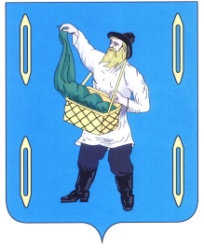 АДМИНИСТРАЦИЯ САВИНСКОГО  МУНИЦИПАЛЬНОГО  РАЙОНАИВАНОВСКОЙ  ОБЛАСТИАДМИНИСТРАЦИЯ САВИНСКОГО  МУНИЦИПАЛЬНОГО  РАЙОНАИВАНОВСКОЙ  ОБЛАСТИАДМИНИСТРАЦИЯ САВИНСКОГО  МУНИЦИПАЛЬНОГО  РАЙОНАИВАНОВСКОЙ  ОБЛАСТИАДМИНИСТРАЦИЯ САВИНСКОГО  МУНИЦИПАЛЬНОГО  РАЙОНАИВАНОВСКОЙ  ОБЛАСТИАДМИНИСТРАЦИЯ САВИНСКОГО  МУНИЦИПАЛЬНОГО  РАЙОНАИВАНОВСКОЙ  ОБЛАСТИАДМИНИСТРАЦИЯ САВИНСКОГО  МУНИЦИПАЛЬНОГО  РАЙОНАИВАНОВСКОЙ  ОБЛАСТИАДМИНИСТРАЦИЯ САВИНСКОГО  МУНИЦИПАЛЬНОГО  РАЙОНАИВАНОВСКОЙ  ОБЛАСТИАДМИНИСТРАЦИЯ САВИНСКОГО  МУНИЦИПАЛЬНОГО  РАЙОНАИВАНОВСКОЙ  ОБЛАСТИАДМИНИСТРАЦИЯ САВИНСКОГО  МУНИЦИПАЛЬНОГО  РАЙОНАИВАНОВСКОЙ  ОБЛАСТИАДМИНИСТРАЦИЯ САВИНСКОГО  МУНИЦИПАЛЬНОГО  РАЙОНАИВАНОВСКОЙ  ОБЛАСТИАДМИНИСТРАЦИЯ САВИНСКОГО  МУНИЦИПАЛЬНОГО  РАЙОНАИВАНОВСКОЙ  ОБЛАСТИПОСТАНОВЛЕНИЕПОСТАНОВЛЕНИЕПОСТАНОВЛЕНИЕПОСТАНОВЛЕНИЕПОСТАНОВЛЕНИЕПОСТАНОВЛЕНИЕот21.12.201521.12.201521.12.2015№№396 – ппос. Савинопос. Савинопос. Савинопос. Савинопос. Савинопос. Савинопос. Савино№п/пНаименование образовательной организацииЭлектронный адрес(официальный сайт)Адреса расположения/осуществления образовательной деятельности, телефоны1Муниципальное бюджетное общеобразовательное учреждение Савинская средняя школаsavinskaya_ssh@ivreg.ruhttp://ssh.obr37.ru/155710, Ивановская обл., п. Савино,  ул. Садовая, д. 1,155710, Ивановская обл., п. Савино, Первомайская, 9тел. 8(49356) 9-45-14, 9-45-102Муниципальное казённое общеобразовательное учреждение Архиповская средняя школаarhipovskaya_ssh@ivreg.ruhttp://ash.obr37.ru/155700, Ивановская обл., Савинский район,  с. Архиповка, ул. Советская, д.14тел. 8(49356) 9-62-17, 9-61-343Муниципальное казённое общеобразовательное учреждение Воскресенская средняя школаvoskresenskaya_ssh@ivreg.ruhttp://vsh.obr37.ru/155720,Ивановская обл., Савинский район,        с. Воскресенское. ул. Школьная, д.3,тел. 8(49356) 9-51-304Муниципальное казённое общеобразовательное учреждение Горячевская средняя школаgoryachevskaya_ssh@ivreg.ruhttp://gsh.obr37.ru/155723, Ивановская обл., Савинский район,  д. Горячево, ул. Бреховская, д.15тел. 8(49356) 9-43-255Муниципальное бюджетное общеобразовательное учреждение «Вознесенская средняя школа»voznesenskaya_sosh@ivreg.ruhttp://шквознесенская.рф/155714, Ивановская обл., Савинский район, с. Вознесенье, ул. Центральная, д.19тел. 8(49356)9-31-10Рег. номер_____от «__» ______ 20__г.                                      Директору_____________________________________                            (наименование организации )_________________________________________________________(ФИО руководителя)от _______________________________________________(ФИО заявителя)